事業所紹介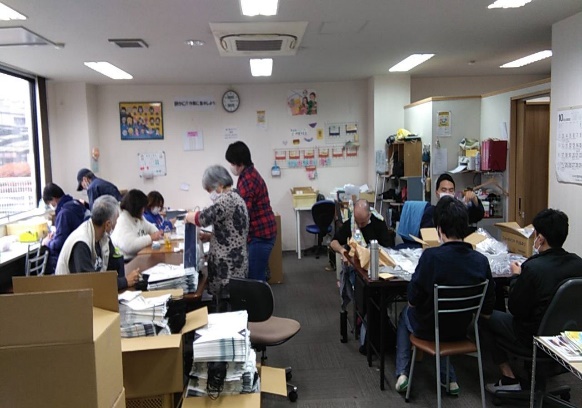 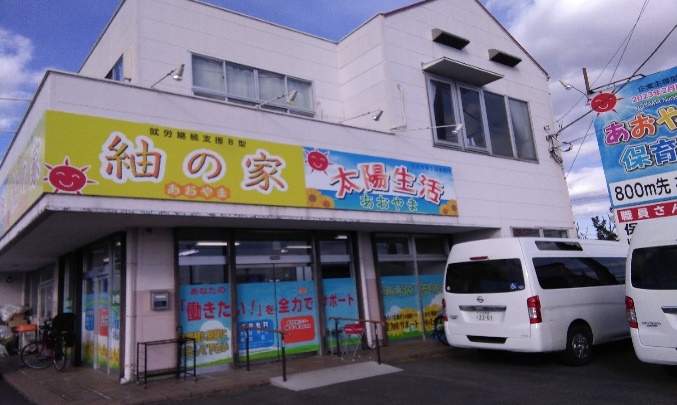 事業所PR明るく楽しい事業所です。皆様の「笑顔」を第一に考えております。就労を通して、「出来る喜び」や「働く楽しみ」を実感して頂けるようにスタッフ一同お手伝いさせて頂きます。実施事業（定員）作業（活動）内容就労継続支援B型事業所　（定員20名）事業所内での内職（箱折り、小型部品袋詰め、封筒折り、シール貼り等）がメインとなります。就労継続支援B型事業所　（定員20名）事業所内での内職（箱折り、小型部品袋詰め、封筒折り、シール貼り等）がメインとなります。就労継続支援B型事業所　（定員20名）事業所内での内職（箱折り、小型部品袋詰め、封筒折り、シール貼り等）がメインとなります。所在地〒307-0005　　結城市川木谷１－１０－１１　２F　〒307-0005　　結城市川木谷１－１０－１１　２F　〒307-0005　　結城市川木谷１－１０－１１　２F　電話0296-47-5888FAX0296-47-5888メールthumuginoie@cc9.ne.jpthumuginoie@cc9.ne.jpthumuginoie@cc9.ne.jp対象者身体　　　知的　　　精神　　難病　　児童（未就学児　　小1～18歳）　※身体に関しては要相談となります。身体　　　知的　　　精神　　難病　　児童（未就学児　　小1～18歳）　※身体に関しては要相談となります。身体　　　知的　　　精神　　難病　　児童（未就学児　　小1～18歳）　※身体に関しては要相談となります。開所曜日及び時間月曜日～土曜日　（祝日も開所）9：00～18：00月曜日～土曜日　（祝日も開所）9：00～18：00月曜日～土曜日　（祝日も開所）9：00～18：00送迎（サービス提供）範囲結城市（全般）筑西市、古河市、小山市（一部）結城市（全般）筑西市、古河市、小山市（一部）結城市（全般）筑西市、古河市、小山市（一部）バリアフリー情報トイレの車いす利用　　可　　　　不可トイレの車いす利用　　可　　　　不可トイレの車いす利用　　可　　　　不可